Osborne News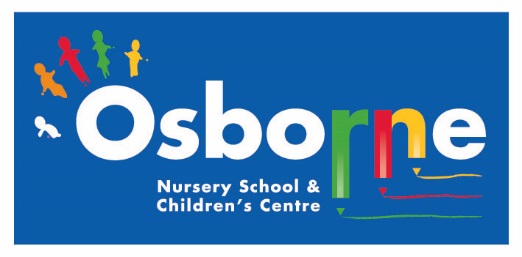 May 2017 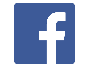 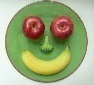 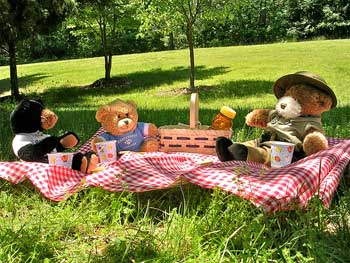 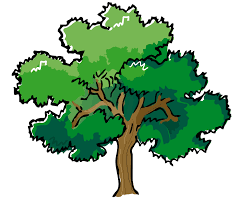 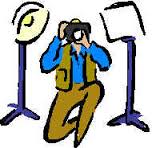 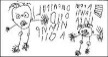 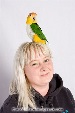 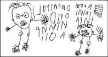 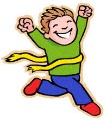 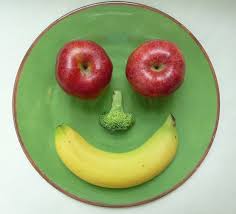 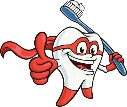 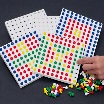 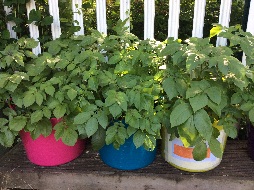 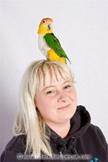 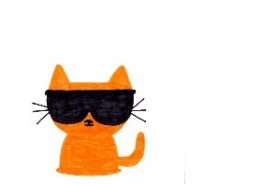 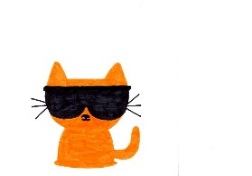 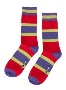 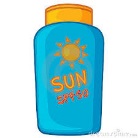 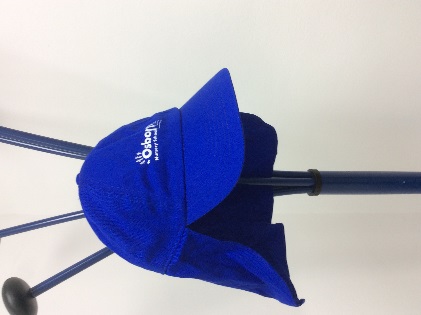 